PREFEITURA MUNICIPAL DE RIBEIRÃO CORRENTE/SP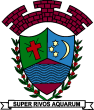 DEPARTAMENTO DE EDUCAÇÃOE.M.E.I. “EMILY DE OLIVEIRA SILVA”Rua Joaquim Policarpo da Silva, nº 1.000 – Bairro Residencial Farid Salomão – Ribeirão Corrente/SP - CEP: 14.445-000Fone: (16) 3749-1036/Ato de criação: Lei Municipal Nº1.467, de 21 de Março de 2.018e-mail:emeieos@ribeiraocorrente.sp.gov.brPLANEJAMENTO DE ESTUDO EM CASA - 2020Nome do Professor: Rômulo Conrado dos ReisSala/Turma: CRIANÇAS PEQUENAS – Etapas I-A e II-APeríodo: INTEGRALAno: 2020Componente Curricular: MÚSICACoordenadora Pedagógica: Mariete Mendes CarvalhoPLANEJAMENTO DE ESTUDO EM CASA ATRAVÉS DE VIVÊNCIAS E ATIVIDADES DE ESTIMULAÇÃO PARA AUXILIAR NO DESENVOLVIMENTO INFANTILAs vivências e atividades de estimulação devem estar em consonância com os 2 Eixos Estruturantes (Brincadeiras e Interações), devem priorizar os 6 Direitos de Aprendizagem e Desenvolvimento (Conviver, Brincar, Participar, Explorar, Expressar e Conhecer-se), bem como seguir os objetivos propostos nos 5 Campos de Experiências, previstos na BNCC.******************** E.M.E.I “Emily de Oliveira Silva” ***********************ORIENTAÇÕES AS FAMÍLIAS QUANTO AOS PROCEDIMENTOS E AÇÕES PARA CONTINUAR ESTIMULANDO AS HABILIDADES EM RELAÇÃO AO PROCESSO DE APRENDIZAGEM E DESENVOLVIMENTO INFANTILPropondo atividades para estudo em casa através dos grupos de WhatsApp, enviando recados e tirado dúvidas sobre processo de ensino aprendizagem realizado em casa no momento, com a parceria das famílias.   Todas as atividades também serão disponibilizadas em uma plataforma (Sistema Integrado On-line das Escolas Municipais).Criando, com o corpo, formas diversificadas de expressão de sentimentos, sensações e emoções, tanto nas situações do cotidiano quanto em brincadeiras, dança e música;Criando sons com materiais, objetos e instrumentos musicais, para acompanhar diversos ritmos de música;Explorando e utilizando diferentes fontes sonoras e materiais disponíveis no ambiente para acompanhar brincadeiras cantadas, canções, músicas e melodias;Ouvindo, percebendo e discriminando diversos eventos e fontes sonoras, bem como produções musicais;Reconhecendo e explorando as qualidades do som (intensidade, duração, altura e timbre) para utilizá-las em suas produções sonoras, ao ouvir músicas e sons.AVALIAÇÃOA avaliação será realizada continuamente, de acordo com o retorno das famílias, através do envio de fotos e vídeos das crianças realizando as atividades propostas pelos professores, além disso, também haverá o acompanhamento das famílias através do contato por WhatsApp e telefônico.